Salt in Wounds Bestiary (Pre-Alpha 5th Edition)By J.M. PerkinsContentsSalt in Wounds Bestiary. 1Introduction. 4Monsters of Salt in Wounds. 5Ramora Fleas. 6Dwergo Alchemical Revenant. 7Torture Fey. 8Alchemist Testing Apparatus. 9Clot. 10Tarrasque Flesh Golem.. 11Pain Fey. 12Pain Fey Lord. 13Hatchet Beak. 14Glass Shard Slime. 15Infiltrex Harpy. 16Saved. 17Thousand Quill 18Carrion Beatle. 19Torrent Worm.. 20Skalandile. 21Quirsme. 22Blood Crystal Husk. 23Blood Crystal Servitor. 24Blood Crystal Pyramid. 25Masked One. 26Cloaked Void. 27Skin Flay Mummy. 28Half-Formed Jolly. 29Jolly. 30Marrow Fox. 31Scroll Golem(?). 32Angel Bloom.. 33Emporer Toad. 34Ledgerman. 35Flash Spider. 36Red Leach Tide. 37Dessication Goblin. 38Vat Golem.. 39Imprinted Armor. 40Ur-Tarrasque. 41Skeletal Phalanx. 42Sieve Slave. 43Pact-Failed. 44Manumission Revenant. 47Trollkin Mammoth. 48Hatchet Beak. 50Infiltrex Harpy. 50Alchemical Oblate. 50Stunted Stone Giant. 51Clot. 51Kolo Bird. 52Dire Kolo Bird. 53IntroductionMonsters of Salt in WoundsRamora FleasThese gigantic vermin are one of dozens of native species of parasite & symbiote that live upon or within the Tarrasque.  managed to thrive even post-binding and represent a continued threat to the citizens of Salt in Wounds and its environs. Ramora Fleas resemble exactly a huge version of an ordinary flea that can be glimpsed under a magnifying lens; all  plates and oversized legs. When not feeding upon the Tarrasque, they can grasp a creature with their forelimbs before plunging their mouthparts into flesh, and their ravenous thirst can drain a man in less than a minute.There are two varieties:Lesser Ramora Fleas are the original version, roughly the size of a house cat.Greater Ramora Fleas are roughly horse sized, and have been bred in a failed attempt to utilize them as mounts (they have since escaped and reinfested the Tarrasque). They are capable of leaping hundreds of feet, even whilst holding a screaming duergar.Due to their mobility, Ramora Fleas represent a fast moving hazard to the entirety of the city and beyond. God-Butchers regularly scour the surface of the Tarrasque to kill these creatures and destroy their eggs; issuing city-wide warnings when they plan to disturb a patch of the things… anticipating that dozens if not hundreds will flee over the walls of the fortress Salzinwuun into the districts beyond. Certain individuals with racial or magical control over vermin prize these creatures as incredibly powerful servants and mounts.Ramora Fleas (Lesser) (Not Final Art)Ramora Flea (Lesser)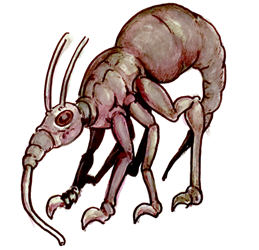 Small beast, unalignedArmor Class 15 (natural armor)Hit Points 22 (4d6+8)Speed 30ftStr 14 (+2) Dex 12 (+1) Con 15 (+2) Int 2 (-4) Wis 11 (+0) Cha 4 (-3)Skills Stealth +6Senses Blindsight 10 ft, Darkvision 60 ft, passive Perception 10Languages NoneChallenge ½  (100 xp)Standing Leap. The parasite’s long jump is up to 30 feet and its high jump is up to 15 feet, with or without a running start.ActionsBlood sucking: Melee Weapon Attack: +4 to hit, reach 5 ft., one target. Hit: 5 (1d6+2) piercing damage and if the target is a medium or smaller creature, the creature is grappled (escape DC 12). While the creature is grappled, the parasite  attack. Instead, at the start of each of the parasite’s turns, the target loses 5 (1d6+2) hit points due to blood loss.Ramora Flea[JP1]  (Greater)Large beast, unalignedArmor Class 15 (natural armor)Hit Points 51 (6d10 + 18)Speed 20 ft., climb 20 ft.Skills Athletics +5Damage Resistances bludgeoningSenses blindsight 60 ft. passive Perception 10Languages -Challenge 1 (200 XP)Standing Leap. The ramora flea's long jump is up to 200 feet and its high jump is up to 100 feet, with or without a running start.Bloodthirst. The ramora flea has advantage on attack rolls against creatures it has grappled.--Actions--Forelimbs. Melee Weapon Attack: +5 to hit, reach 5 ft., one target. Hit: 8 (1d10+3) bludgeoning damage) bludgeoning damage and the target is grappled.Blood Drain. Melee Weapon Attack: +5 to hit, reach 5 ft., one creature grappled by the ramora flea. Hit: 8 (2d4+3) piercing damage) piercing damage and the ramora flea attaches to the target. While attached, the flea doesn't attack. Instead, at the start of each of the flea's turns, the target loses 8(2d4+3) hit points due to blood loss. The flea can detach itself by spending 5 feet of its movement. It does so after it drains 16 hit points of blood from the target or the target dies. Breaking the grapple also detaches the flea.Dwergo Alchemical RevenantDwergo are the ‘true dwarves’ of legend; six foot, 500 hundred plus pound savants who lost their war against the elves after suffering from a reproductive curse that caused them only to be able to give birth to the greatly diminished dwarves of the modern era. They have been extinct for 2000 years.In  ruins below Salt in Wounds –the deepest rooms of the CapCaps- a frigid tomb was discovered by explorers which held the preserved corpses of several thousand Dwergo; many of which featured intricate clockwork prosthesis. Knowledge of this discovery was sold to an information brokers, and bought by a small cabal of ambitious journeymen alchemists who journeyed below the city and began extensive experimentation upon the corpses in addition to study of their augmentations. In the two decades of research, these young alchemists learned much until finally -using Tarrasque derived alchemy- they were able to resurrect several of the dead Dwergo.After studying the reawakened beings and efforts to pierce the language barrier, the alchemists were quick to communicate they could inflict pain or even death upon the  Dwergo. For their part, the Dwergo seemed to readily accept their lot and have begun to share their mysteries with the alchemists… though certain language barriers limit their usefulness. In actuality, the hyper-intelligent Dwergo have completely mastered the language of their captors and have begun to manipulate the ‘low born idiots’ in order to better learn about the remade world above & encourage the overconfident alchemists to resurrect more of their brothers and sisters.Dwergo are phenomenally strong and fast, their natural physicality augmented by clever implants of clockwork. They are also preternaturally intelligent: able to learn a language in the course of an afternoon (with their own fractal, multifaceted communication method near impossible to teach any other race). If threatened, they will use their martial training (advanced enough to enable them to block and otherwise redirect much magic) to quickly end any threat. If seriously challenged, they will retreat and covertly survey their opponents (via their battles with proxies and other hazards) and use this knowledge to gain advantage on their attacks and strike with near perfect tactical brilliance.All Alchemical Revenant Dwergo have a small ‘control’ device (a modified version of an alchemist testing apparatus which was itself created from knowledge gained by studying intact Dwergo devices) with  and prongs sunk into their neck. This device needs to be infused daily with a  regenerative extract to keep the Dwergo ‘alive.’ While supposedly following the orders of their masters, the four score active Dwergo are secretly gathering enough knowledge and resources to usurp their ‘benefactors’ whereupon they plan to revive the additional 5000 other Dwergo, seize control of Salt in Wounds, and reestablish the Dwergo empire.Pain FeyLevelled up version of torturePain Fey LordFey infected by the psychic ‘pain pollution’ of Salt in Wounds, goblin level cruelty & silliness (but scary effective)2 more levelled up versionsTorture FeyAlchemist Testing ApparatusThis small, hand-sized construct is an odd assortment of brass clockwork, bone, and sinew. Usually constructed by an alchemist looking to help discover medical data, these devices have six copper legs that end in hooked talons with a mosquito like 'face' that is a thick syringe. Small clear vials of brightly colored, viscous liquid cover its back.When encountered, the testing apparatus rushes the least armored target and attempts to scurry up their body. If set to 'experiment' mode, they latch onto an arm or leg; inject a poison, induce a mutation, or even give alchemical aid (depending on their programming). The type of experiment can be determined at random or at GM discretion. If set to 'defend' mode, the testing apparatus will scurry up to the base of the target's skull where they inject a powerful cocktail of drug which induces the creature to attempt to kill every living creature in sight (equivalent to the appropriate 'dominate' spell).A Testing Apparatus can be targeted by attacks or spells while latched onto a body although with a 50% chance that any such action will instead hit their host body. When destroyed, a testing apparatus dissolves into a cloud of noxious fumes that burns like acid and has a chance to sicken anyone who inhales these foul vapors. This miasma lingers for one minute. ClotOoze equivalent made of coagulated Tarrasque blood. Splits with crazy regeneration, so -- if the PCs aren’t careful they might fight infinite versions of these thingsTarrasque Flesh GolemTarrasque Flesh Golems are terrifying constructs utilized in and around Salt in Wounds while being virtually unknown beyond city limits. Crafted (primarily) from the freshly extracted flesh, carved bone, and neural tissue of the Tarrasque; these golems are pulsating, oozing figures which seem to pulse with life even as their creators insist that they are 'merely' constructs. As a result of the material used in their creation, these golems move faster and are stronger than those composed of other bodies. Even worse for wouldbeopponents, these creations can regenerate from wounds and damage. Notably, Tarrasque flesh golems have two (usually mismatched) humanoid eyes, these most often formerly belonging to a criminal punished by the Stage Courts before being purchased & incorporated into a golem by an enterprising alchemist. While most of these constructs hew to a ‘classic’ man-like shape forms as varied as centaur, spider, or even serpentine have been utilized. However, crafting a Tarrasque flesh golem to resemble the Tarrasque itself is considered extremely bad luck and an invitation to the runaway regeneration and berserk state that sometimes takes hold of these inventions.Tarrasque flesh golems are utilized extensively by alchemists, with Bakal Filligreen in particular considered a master maker. Several of the Meridian Houses have begun actively exploring the military applications of such constructs.TARRASQUE FLESH GOLEM (5E)Medium construct, neutral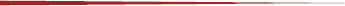 Armor Class 9Hit Points 93 (11d8 + 44)Speed 35 ft.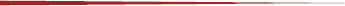 STR 20 (+5) DEX 9 (-1) CON 18 (+4) INT 6 (-2) WIS 10 (+0) CHA 5 (-3)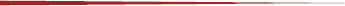 Damage Immunities fire, poison; bludgeoning, piercing, and slashing from nonmagical attacks that aren't adamantineCondition Immunities charmed, exhaustion, frightened, paralyzed, petrified, poisonedSenses blindsight 60 ft., passive Perception 10Languages understands the languages of its creator but can't speakChallenge 7 (2700 XP)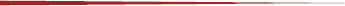 Berserk Whenever the Tarrasque flesh golem starts its turn with 40 hit points or fewer, roll a d6. On a 6, the golem goes berserk. On each of its turns while berserk, the golem attacks the nearest creature it can see. If no creature is near enough to move to and attack, the golem attacks an object, with preference for an object smaller than itself. Once the golem goes berserk, it continues to do so until it is destroyed or regains all its hit points. The golem's creator, if within 60 feet of the berserk golem, can try to calm it by speaking firmly and persuasively. The golem must be able to hear its creator, who must take an action to make a DC 15 Charisma (Persuasion) check. If the check succeeds, the golem ceases being berserk. If it takes damage while still at 40 hit points or fewer, the golem might go berserk again.Regeneration The golem regains 5 hit points at the start of its turn if it has at least 1 hitpoint.Immutable Form. The golem is immune to any spell or effect that would alter its form.Magic Resistance. The golem has advantage on saving throws against spells and other magical effects.Magic Weapons. The golem's weapon attacks are magical.ACTIONSMultiattack. The golem makes three attacks: one with its bite and two with its claws.Bite. Melee Weapon Attack: +7 to hit, reach 5 ft., one target. Hit: 9 (1d8 + 5) piercing damage.Claws. Melee Weapon Attack: +7 to hit, reach 5 ft., one target. Hit: 10 (2d4 + 5) slashing damage.Hatchet BeakThis diminutive subspecies of axe beak (a supposed cross-bread with blood hawks) is a creature common to Salt in Wounds although many more thousands have been exported in recent years. These riding dog sized birds can readily serve as mounts for small creatures in addition to providing home & property defense or even  bolster militia forces. While  a wolf in a straight fight, hatchetbeaks nonetheless exhibit instinctive ‘tactics’ (fortified by training) which make them even more deadly than domesticated dogs of similar stature. While unable to fly, these raptors generally seek out elevated ‘roosts’ from which they dive down at adversaries with lightning quick strikes. Estates may well be protected by half a dozen hatchetbeaks, silent & hidden until they screech down at trespassers, landing a vicious blow  and raising other defenders with their piercing cry. Well trained hatchetbeaks continually disengage to seek a hidden roost and launch an additional gravityempowered strike, staying just out of their opponent’s reach and slowly bleeding them out by successive slashes from their clawed  and beaks.Glass Shard SlimeOoze made of alchemical lab runoff/or that feasts on alchemical runoff. Wil break any glass it finds, embed shards into skin to improve ac, improve offensive capabilities and reflect magicInfiltrex HarpyInfiltrex Harpies are shapechangers born of one human and one harpy parent. Their existence is not common knowledge. They  a harpy form (capable of flight) and a human form both of which are completely convincing. They usually have some inborn magic capable of befuddling the mind and confounding the senses that enables them to better serve as infiltrators, spies, and (occasionally) diplomats. They also utilize these abilities in combat, preferring to  defeat their opponents through subterfuge or stealth than a direct confrontation. Another common tactic is their use of ‘silence drops’ where they fly under the effects of a silence spell with a carried opponent, finally dropping them near a tower to be slain in such a manner as to resemble suicide (which is a particularly favored technique to eliminate troublesome without arousing suspicion).Hypothetically, Infiltrex Harpies loyal to human societies could just as easily scout and manipulate harpy communities though the predatory, near sociopathic mindset common to these creatures often meshes better with their harpy progenitors than their human ones.SavedSensory deprived inbred savant psychopaths or indeterminate species, recently escaped from a ‘bubble’ dungeon see home of one hundred savedThousand QuillNative, omnivorous ‘dire’ porcupine, can spray needle like quillsCarrion BetleDog sized beetles attracted to corpses and undeath, rolls a ball of filth and viscera that can contain zombies, skeletons, and sickness, gnarly acidic biteTorrent WormCat sized small magical worm with a portal to the elemtnal plane of water in its belly. Slow terrestrially, hunts by filling semi-encolsed areas with water to drown opponents, outmaneuvers them in water with cookie cutter shark bite and impressive swimming abilitySkalandileGooey Horse sized boneless salamander that is the equivalent of a crocodile, resist bludgeoning, can fit and maneuver through crazy small places due to its unique physiology (think toilet snakes but expanding to the size of a alligator)QuirsmeAlien outsider hideous, neutral disposition towards inscrutable ends, dozens of weak tentacle attacksBlood Crystal Husk red crystal that feeds off blood. Husks look like people but have been colonized by the crystal (the crystals jut out of them) they fight like maniacs try to infect othersBlood Crystal ServitorNext life stage progression of blood crystal parasites: humanoid all flesh and blood replaced by red crystal, bones visible inside, talons, extraction probiscus weird immunities work to gorge on bloodBlood Crystal PyramidAscended blood crystal form, telepathically control servitors and husks, work to establish ‘living larders’ and absorb other pyramids, laser ray style attack,  and drink blood through taloned featMasked OneMysterious outsider, found randomly running support for assorted monsters for god only knows what end. Each individual is actually the  of a single eldritch entity, each time they are encountered they know more about the party and make use of this knowledgeCloaked VoidEnchanted cloaks that contain emptiness, suck people into themselvesSkin Flay MummyForgotten mummification technique utlizing flayed skin work to make more mummies, weird defensive abilities based on shared skin, shuffling off layers of skin to elevate conditions and/or create crawling skin monstersHalf-Formed JollyOutsider ‘jester-like’ soft clown body; magic related to laughter/distractionJollyThe levelled up versionMarrow FoxMagical trickser animal that frequents graveyards\sources of bone. Forms a small flute out of bone, uses it to cast simple sound illusions trying to trick foes into traps/ambushes so it can eat the  from their bonesScroll Golem(?)Golem composed of scrolls, gain magical effects (can trade hp for spell use)Angel Bloom‘Good’ outsider sentient plant, dominates creatures with spores, tries to terraform the material plane for ‘good’ ; hazey spores aid good characters, make  characters itch, burn evilEmperor ToadGiant psionic toad with three eyes, a crown shaped head crest and a desire to be worshipped like a kingLedgermanGhost of an individual who died deeply in debt (or whose death was influenced caused by debt’) haunted and haunting, odd tactics and obsessions around wealth and moneyFlash SpiderGiant Spider that can blink/teleport anywhere its web extends, doesn’t move normallyRed Leach TideHivemind Swarm of bloated , suck blood but also engulf and swarm down throats to asphyxiate preyDessication Goblin‘Poor man’s’ alchemical oblate – a goblin that has drank whatever alchemical trash it could acquire, vomits odd alchemical effects (acid, growth, _)Vat GolemAlchemical construct used where reagents have to be moved around a lab while cooking, not terribly effective in combat except for a massive splash of acid attack or if broken spill acid everywhereImprinted ArmorCommonly confused with ‘animate armor’ these suits wrapped around famous warriors and grow duplicate nervous systems\musculature from the brief  they function as high level fighters\barbarians\monks\ but no mind, all reflexUr-TarrasqueThe stats for Salt in Wounds Tarrasque (as distinct from standard Pathfinder 5e stats, might use standard pathfinder stats, but need to -at least- add regeneration to 5e statsSkeletal PhalanxUndead construct, multiple skeletons woven together to form an effective, never tiring ‘phalanx’Sieve SlaveIndividual infested by parasitic mind control fungus expelled from the fungal sievePact-FailedA warlock who fundamentally failed their  master, now  has their body seized control by whatever their pact was with/their familiar is piloting themRed  SwarmHive mind swarm of  parasite, suck blood and attempt to asphyxiate by surging down throatsManumission RevenantOne of the dead of salt in wounds -punished by losing limbs- come back as angry undead. Semi paralyzing touch/induction of phantom limb ability that causes opponents to lose control/sense of their own limbs and induce penaltiesTrollkin MammothThe mammoth version of a troll, a raging elephant with troll qualitiesHatchet BeakThis diminutive subspecies of axe beak (a supposed cross-bread with blood hawks) is a creature common to Salt in Wounds although many more thousands have been exported in recent years. These riding dog sized birds can readily serve as mounts for small creatures in addition to providing home & property defense or even serve to bolster militia forces. While not considered to be an equal to a wolf in a straight fight, hatchetbeaks  exhibit instinctive ‘tactics’ (fortified by training) which make them even more deadly than domesticated dogs of similar stature. While unable to fly, these raptors generally seek out elevated ‘roosts’ from which they dive down at adversaries with lightning quick strikes. Estates may well be protected by half a dozen hatchetbeaks, silent & hidden until they screech down at trespassers, landing a vicious blow  and raising other defenders with their piercing cry. Well trained hatchetbeaks continually disengage to seek a hidden roost and launch an additional gravity  empowered strike, staying just out of their opponent’s reach and slowly bleeding them out by successive slashes from their clawed feat and beaks.Infiltrex HarpyInfiltrex Harpies are shapechangers born of one human and one harpy parent. Their existence is not common knowledge. They possess two forms: a harpy form (capable of flight) and a human form both of which are completely convincing. They usually have some inborn magic capable of befuddling the mind and confounding the senses that enables them to better serve as infiltrators, spies, and (occasionally) diplomats. They also utilize these abilities in combat, preferring to to defeat their opponents through subterfuge or stealth than a direct confrontation. Another common tactic is their use of ‘silence drops’ where they fly under the effects of a silence spell with a carried opponent, finally dropping them near a tower to be slain in such a manner as to resemble suicide (which is a particularly favored technique to eliminate troublesome without arousing suspicion).Hypothetically, Infiltrex Harpies loyal to human societies could just as easily scout and manipulate harpy communities though the predatory, near sociopathic mindset common to these creatures often meshes better with their harpy progenitors than their human ones.Alchemical OblateThese loathsome creatures are former humans who have been alchemically modified to serve the purpose of biological production of rare/unique reagents. Traditionally, to produce an alchemical oblate a child or adolescent is abducted. Over the coming months, their eyes, limbs and ‘extraneous’ organs are all removed whereupon they are force-fed a diet of mutagenic concoctions to induce the growth of new glands or to further modify their existing bodily systems to produce caustic bile, supernaturally sustaining blood, or other excretions useful for the alchemist who lays claim to them.Pitiful and slow, most oblates are unable to produce any dangerous substance and can only manage movement by inching. As such, most are quite passive and would beg for death had their minds and language centers not been reduced to putty by their treatments. However, exceptional specimens can be quite deadly; possessed of anger and rage, scenting the air with their gaping nostrils or tripartite tongue, able to vomit gouts of boiling acid, and slither with serpentine grace. . Depending on the treatments they have received and their disposition, some alchemical oblates are controlled by use of a muzzle and harness. 	Stunted Stone GiantAlso called pebble giants, stone men, and the stunted; Stunted Stone Giants are the diminished offspring and great-offspring of enslaved stone giants. Some feature of their generational captivity prevents these creatures from acquiring the stature of their forebears, even if they exhibit some significant fraction of their line’s strength and stone-cunning. Like proper stone giants, these creatures have darkvision, and a gray, stone like skin that makes them nearly invisible when hiding amongst stones… though most have elaborate runic tattoos that signify the chain of their ownership. Stunted Stone Giants mature faster through to adolescence than proper stone giants though alchemical analysis of their blood leads many researchers to suspect that they will ‘enjoy’ even longer lifespans than their larger cousins (though none have yet been around long enough to verify this). Distinct from other stone giants, the stunted are known for being incredible stealthy and prefer to fight with telescoping, long reaching whip-spears with which they can slay an opponent with a single well placed strike.A minority of stunted stone giants hold the belief that when all are free, they will be able to grow to their proper height while many more have accepted their enslavement and stature as the inescapable curse their birthright.ClotClots are the rare aggregate pools of Tarrasque blood that has managed to cling to itself and squirm into a semblance of mindless life. They resemble nothing so much as swirling masses of coagulating red viscera, forming reaching, questing pseudopods as they writhe across the ground. Behaviorally, clots function much like oozes found elsewhere; mindlessly seeking organic matter to engulf and consume. Although individually weak (at least compared to other hazards of Salt in Wounds), clots possess two supernatural qualities that make them dangerous. When damaged, they split into two similarly sized clots, sharing their remaining life force between the two of them. While this behavior isn’t unknown amongst those who regularly slay oozes, it is all clots’ ability to regenerate almost as fast as the Tarrasque itself that means even divided, damaged clots quickly regain any vitality lost in their splitting. With a few ill-timed blows, adventurers can quickly go from facing two or three clots to facing a veritable army of the creatures; each quickly regaining full strength. As such, care must be taken when facing these monsters. Those with experience fighting clots know to use more powerful, or even synchronized blows to ensure they destroy these abominations outright *before* they’re given a chance to reproduce endlessly.Kolo Bird[JP2] , communal-matriarchal birds that hunt in swarms (think flying  sensing blood) and nest in megafauna carrion, have infested the TarrasqueKolo BirdDire Kolo BirdDire Kolo BirdAssigned to jesseWorm SavantThe impossible, even paradoxical existence of Worm Savants imbues them with sentience and magical power. Fat, green, arm-sized grubs with smooth, vaguely humanoid faces that issue a constant stream of unintelligible whispers, these creatures communicate in riddles and puzzles, and seek only power and the advancement of themselves and their Worm Mother. If they lack a Worm Mother, they will seek allies to help them grow a new Worm Mother. 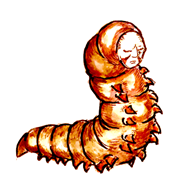 Worm SavantSmall monstrosity, neutral evilArmor Class 15 (natural armor)Hit Points 22 (4d6+8)Speed 20 ftStr 6 (-2) Dex 12 (+1) Con 12 (+1) Int 16 (+3) Wis 15 (+2) Cha 8 (-1)Skills Arcana +5, History +5, Insight +4Senses Darkvision 60 ft, passive Perception 13Languages telepathic commutation 120 ftChallenge ½  (100 xp)Innate Spellcasting: the Worm Savant’s spellcasting ability is Intelligence (spell save DC 13). It can innately cast the following spells, requiring only verbal components.At will: Mage Hand, Message, Prestidigitation, Poison SprayOnce per day each: Fog Cloud, Ray of Sickness, Tasha’s Hideous LaughterActionsPoison Sting: Melee Weapon Attack: +3 to hit, reach 5 ft., one target. Hit: 3 (1d3+1) piercing damage and target must make a Constitution save (DC 11) or be poisoned for 1 hour. If the creature fails its save by 5 or more, the creature is also paralyzed. The creature can make a saving throw at the end of each of its turns, ending its paralyzed status on a successful saving throw.The Worm MotherHuge, blind, and largely mindless, the Worm Mother seeks only food and the creation of more giant worms. It lives on offal, and is worshipped by the Worm Savants and its cult of goblin servants. It can be calmed by trained tenders, but if not controlled, it will leave its feeding pit to seek living food. 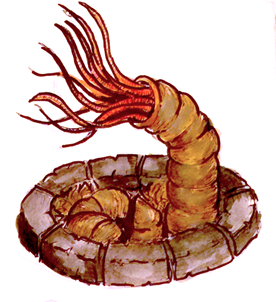 The Worm MotherHuge monstrosity, unalignedArmor Class 15 (natural armor)Hit Points 95 (10d12+30)Speed 40 ftStr 20 (+5) Dex 8 (-1) Con 17 (+3) Int 2 (-4) Wis 11 (+0) Cha 6 (-3)Senses Blindsense 30 ft, Tremorsense 60 ft, passive Perception 10Languages NoneChallenge 3  (700 xp)ActionsParalyzing Tentacles: Melee Weapon Attack: +9 to hit, reach 10 ft., one target. Hit: 10 (2d4+5) bludgeoning damage, target is grappled (escape DC 17), and target must make a Constitution save (DC 15) or be poisoned for 1 hour. While it is poisoned,  the creature is also paralyzed. The creature can make a saving throw at the end of each of its turns, ending its paralyzed status on a successful saving throw.Devouring maw: Melee Weapon Attack: +9 to hit, reach 5 ft., one grappled target. Hit: 13 (3d6+5) slashing damage [JP1]Not final stats: submitted by Reddit UserThe Great Self Pity Man – either recreate from scratch (can use this as reference) or contact-contract-pay creator [JP2]Assigned to jesseSTRDEXCONINTWISCHA16 (+3)12 (+1)16 (+3)2 (-4)10 (+0)4 (-3)